EditorialStatement of Peer Review †Firstname Lastname 1, Firstname Lastname 2 and Firstname Lastname 2,*1	Affiliation 1; e-mail@e-mail.com2	Affiliation 2; e-mail@e-mail.com*	Correspondence: e-mail@e-mail.com; Tel.: (optional; include country code; if there are multiple corresponding authors, add author initials)†	Presented at the title, place, and date.In submitting conference proceedings to Chemistry Proceedings, the volume editors of the proceedings certify to the publisher that all papers published in this volume have been subjected to peer review administered by the volume editors. Reviews were conducted by expert referees to the professional and scientific standards expected of a proceedings journal.Type of peer review: single-blind; double-blind; triple-blind; open; other (please describe): Conference submission management system: Number of submissions sent for review: Number of submissions accepted: Acceptance rate (number of submissions accepted/number of submissions received):Average number of reviews per paper: Total number of reviewers involved: Any additional information on the review process: Citation: Lastname, F.; Lastname, F.; Lastname, F. Title. Chem. Proc. 2021, 3, x. https://doi.org/10.3390/xxxxxPublished: datePublisher’s Note: MDPI stays neutral with regard to jurisdictional claims in published maps and institutional affiliations.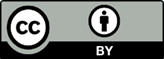 Copyright: © 2021 by the authors. Submitted for possible open access publication under the terms and conditions of the Creative Commons Attribution (CC BY) license (http://creativecommons.org/licenses/by/4.0/).